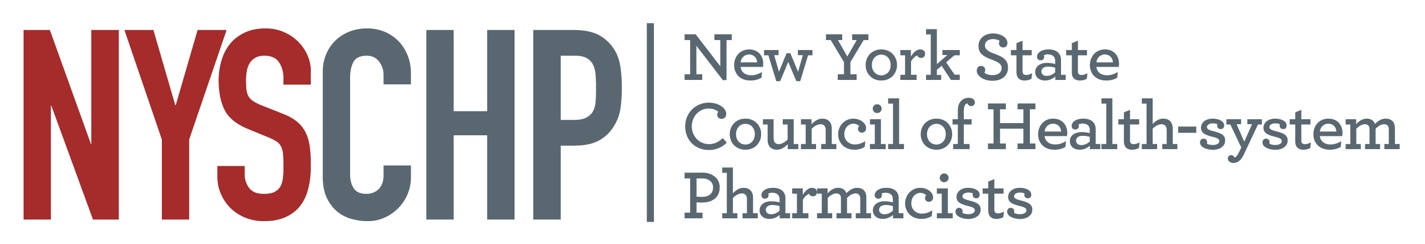 New York State Council of Health-system PharmacistsREPORT OF Director of Education and Professional DevelopmentNicole Cieri-Hutcherson, PharmD, BCPS, NCMPApril 21, 2023Responsibility of the Division The charge of the Director of Education and Professional Development as defined in the Constitution and Bylaws of the NYSCHP, is to be responsible for: “conducting programs of continuing education including the Annual Assembly and Midyear Clinical Programs; creating, developing, and monitoring all educational activities including, but not limited to, competencies and certification of continuing education credit. He/she is also responsible for developing and being sensitive to the educational needs of the membership through the resources of the Council and affiliated chapters and the Director of Chapter Services.”Committees of the Division Education and Professional Development CommitteeChair: Chung-Shien LeeStudent Education and Competition Subcommittee Co-Chairs:  Samantha Moore, Shireen FarzadehPoster Subcommittee Chair: Kelsey GregorieTriState Subcommittee Co-Chairs: Carmen Freire, Alla PaskovatyOncology Symposium Chair: Chung-Shien LeeMembersStudent Education, Student Clinical CompetitionCo-Chairs: Samantha Moore, Shireen FarzadehChristina LombardiNicolette CohenRebecca KhaimovaShan WangShawn FellowsCarmen FreireWes KufelYumi LeeKelsey gregoire Faith BylandPoster SessionChair: Kelsey gregoire TristateCo-chairs: Carmen Freire, Alla PaskovatyJennifer LeeMark KlangNicolette CohenCaitlin AberleHenry CohenAngel LiuJoe PintoRuth CassidySamantha MooreHeide ChristensenTobin KuriakoseOncology SymposiumJamie Chin-HonChristina LombardiS. Jae ChungAngel LiuUnassignedCaitlin AberleAngela Cheng-LaiCollin ClarkSefa Kploany	Sum LamTom MagaldiAmi ShahMaria LongoShan WangKimberly ZammitMelissa GuarinoActivities: Past https://nyschp.memberclicks.net/nyschp-webinar Annual Assembly 2022Session Attendance by Number Claiming CreditAnnual Assembly 2023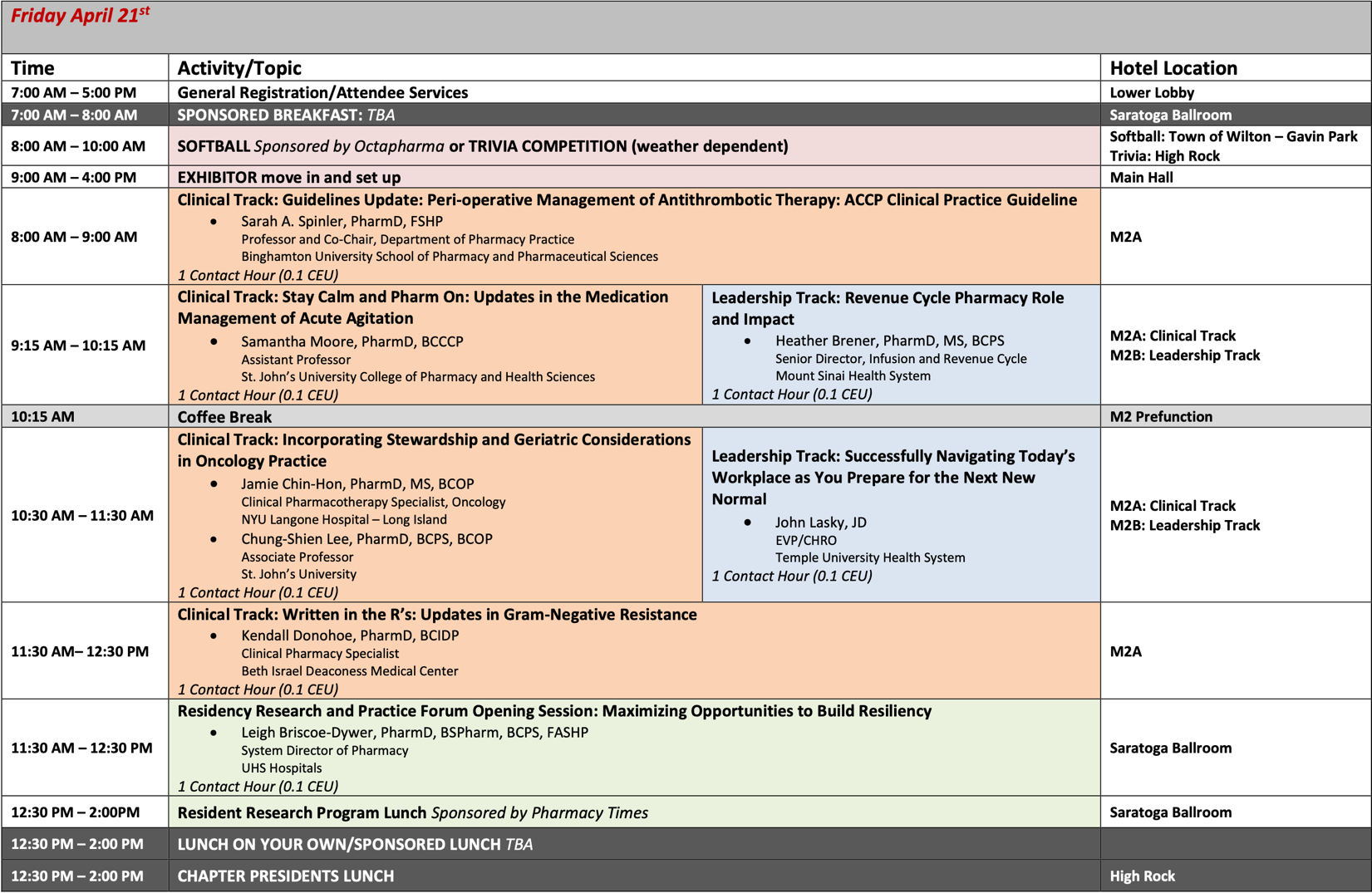 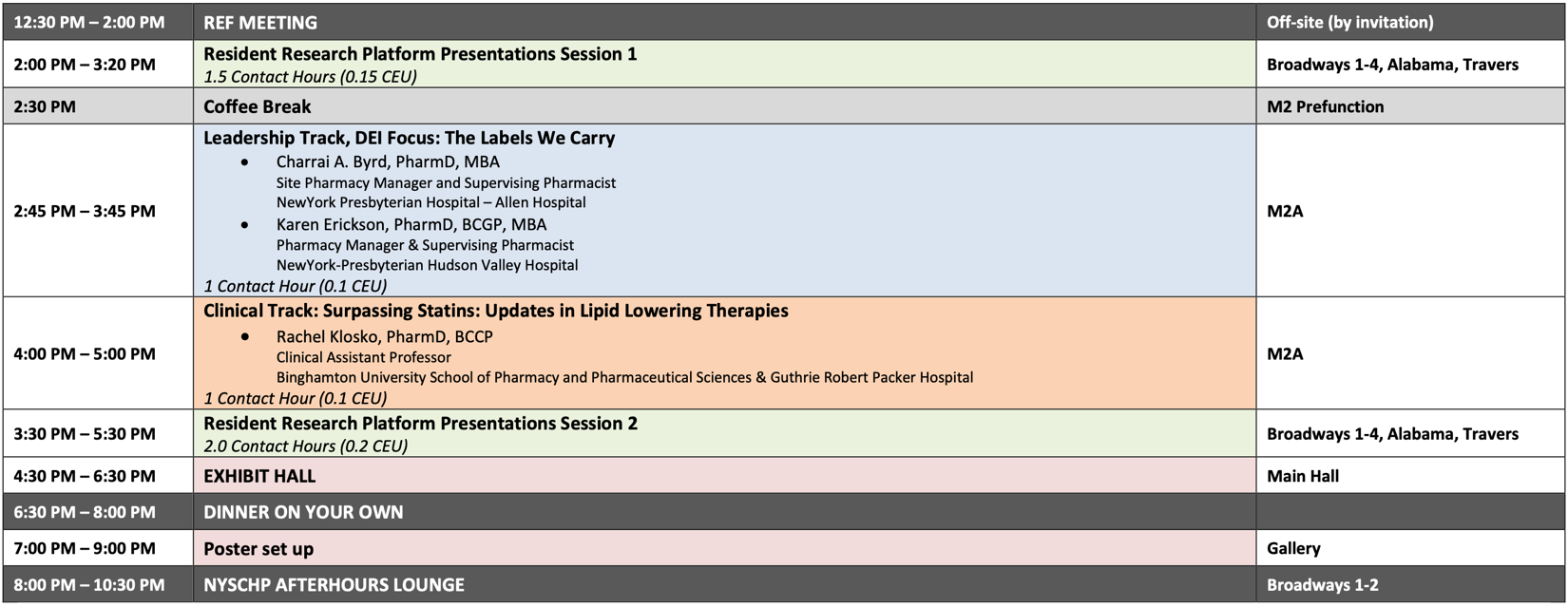 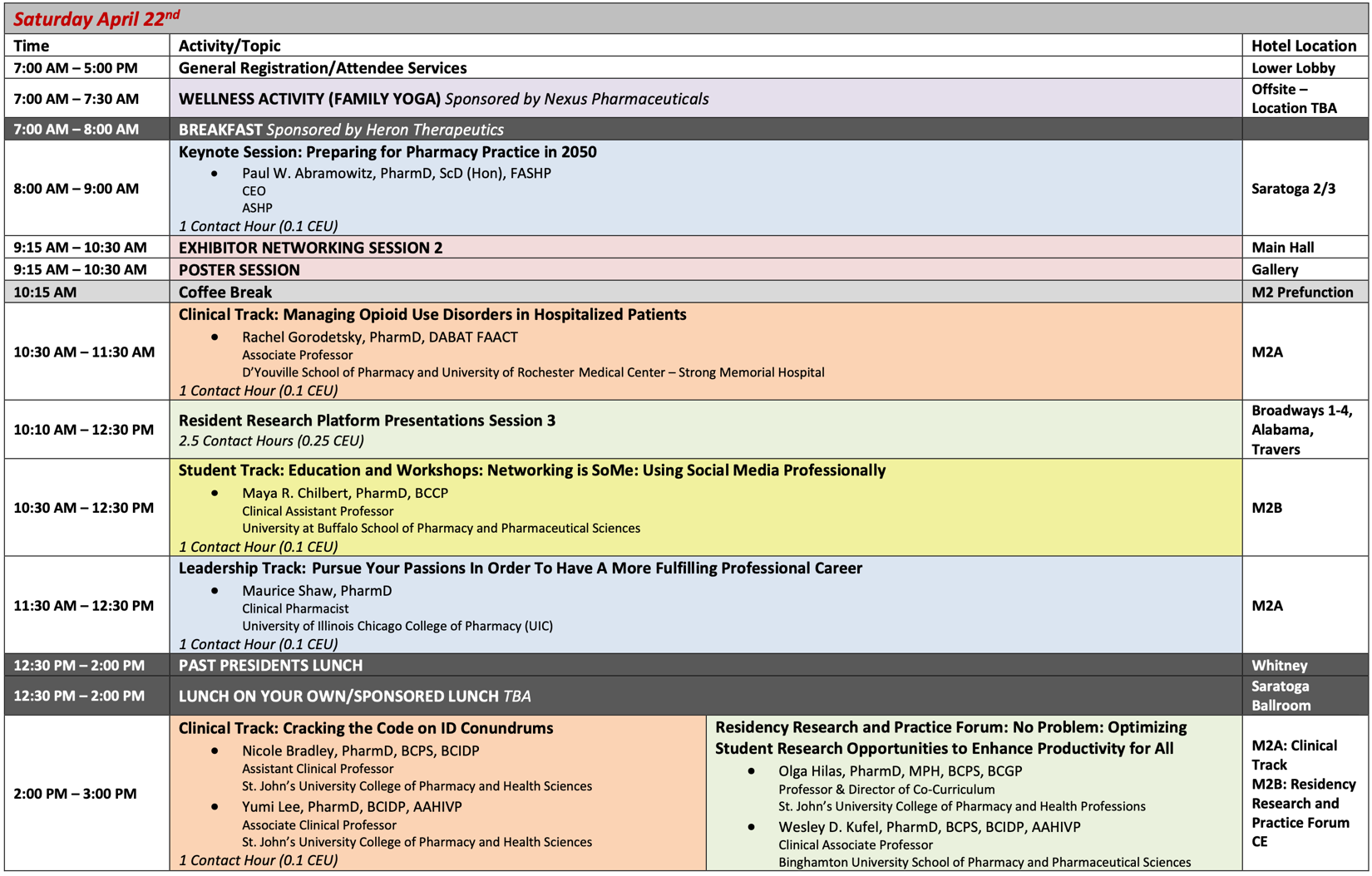 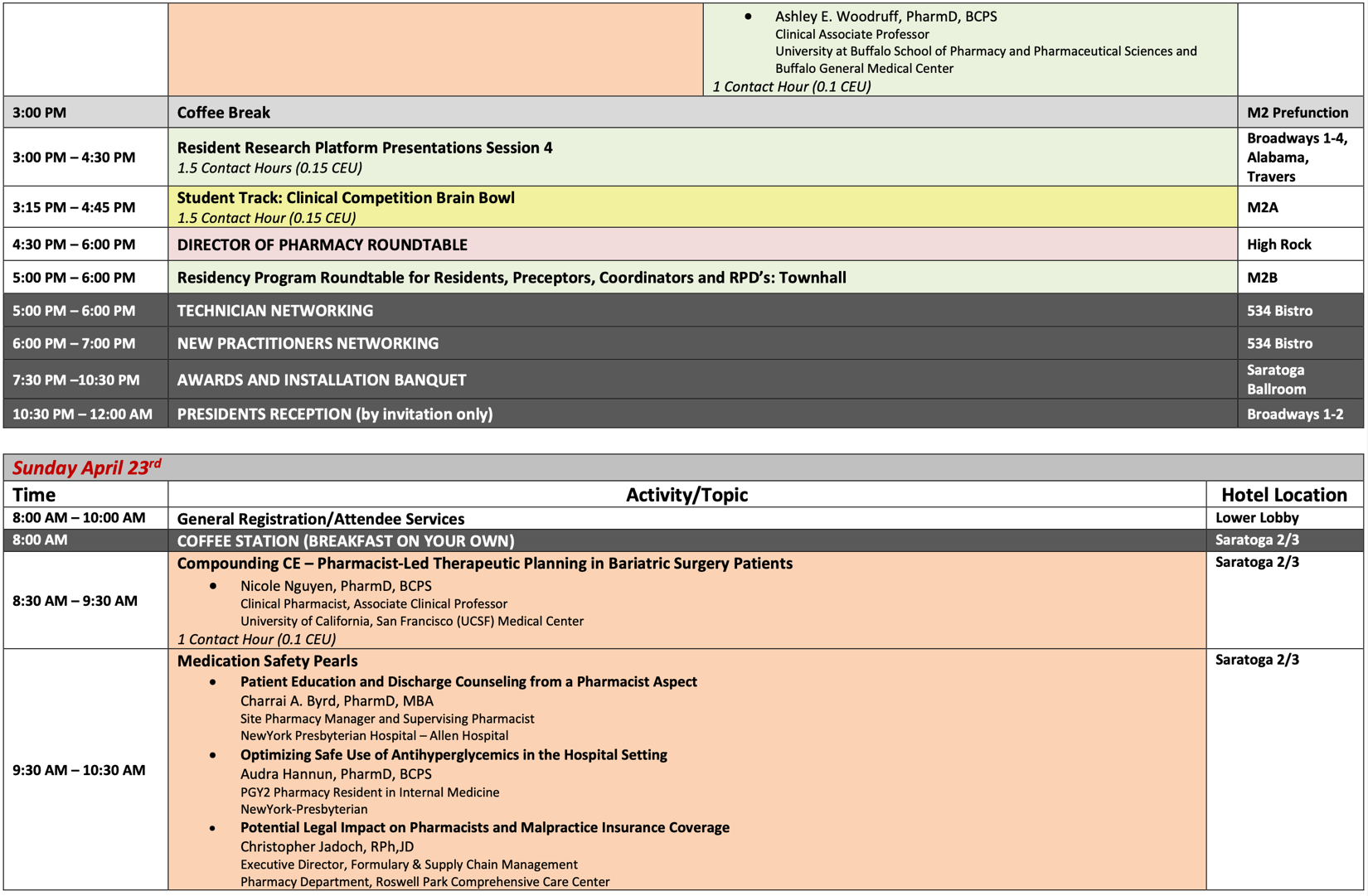 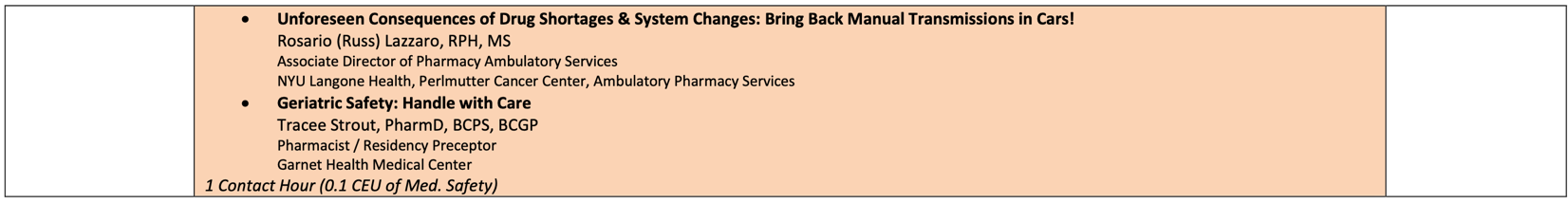 Oncology Symposium 2022Attendance: 60Vendors: 15 (7 additional waitlisted)Venue: NYU LangoneEducational programmingOncology Symposium 2023 registration open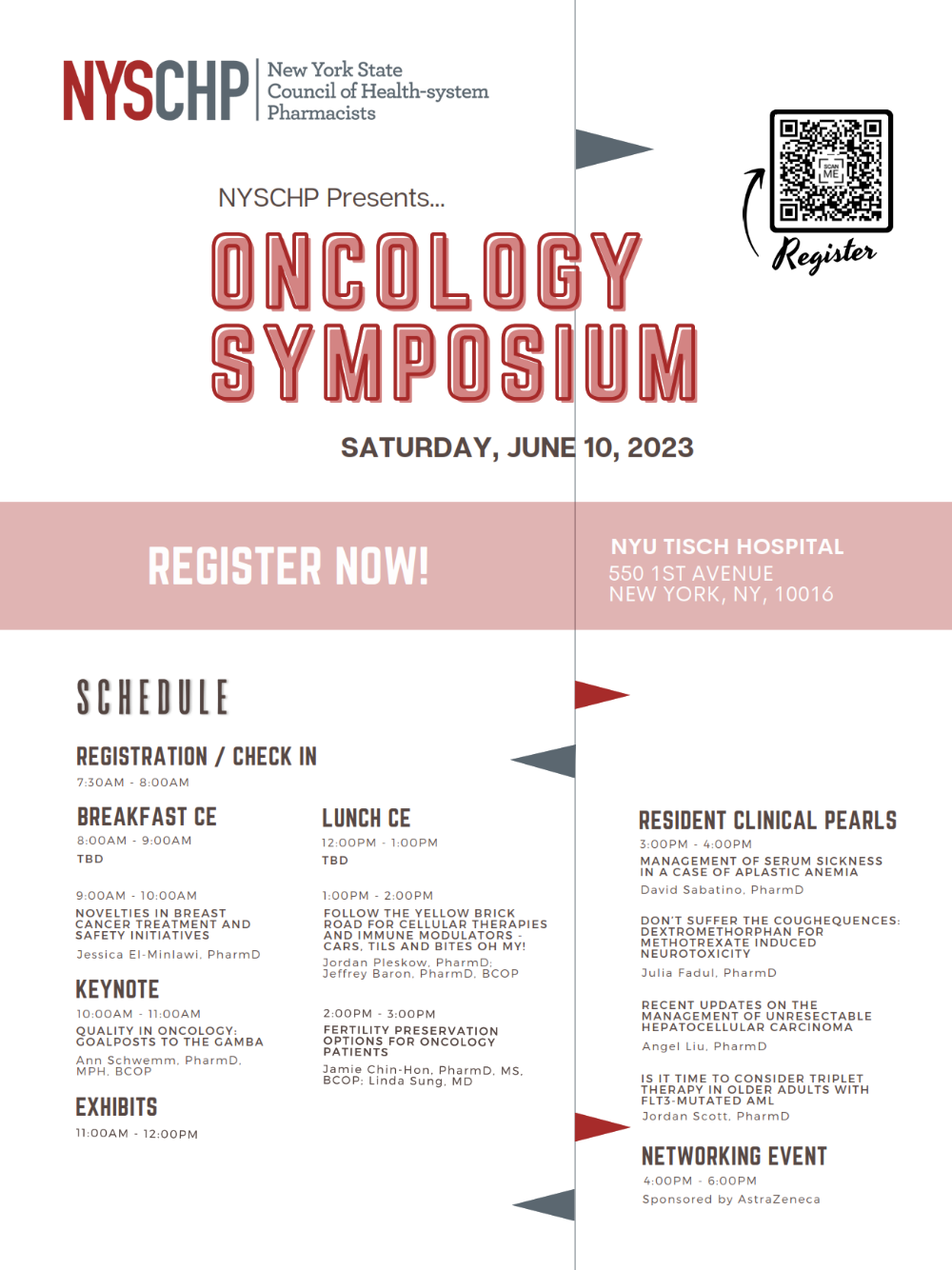 TriState 2022Attendance: 122 attendees including speakers, staff, etc. (up from 88 in 2021)Vendors: 38 exhibitors (down from 45 in 2021)Future: Board agreed to not continue with TriState in 2023; plan to replace this with smaller events across the state. Oncology symposium has essentially replaced the income.Keynote: A Resiliency Strategy for PharmacyPeter Bolo, MDPanel 1:  Ending the Readmission Cycle: Pharmacy’s Role in Transitions of Care
Panelists: Jessi Bootle, PharmD, BCACP, BCPSHansik Kim PharmD, BCPS, BCCCPMichael Nabiyev, PharmDHinal Patel, PharmD, BCPSCrystal Toribio, PharmDPanel 2: Technology Insight: The Many Roads to an Opioids Dashboard
Panelists: Kim WalkerRakesha BabuEdward DixPanel 3:  Hospital at Home: The Future of Inpatient Care?
Panelists: Ania WajnbergDavid GoffmanMichele AmundsonTriState 2024: Replacement director forum with CE and exchibit for 2023. 2024 planning underway.Geriatrics Certificate 2022-2024Registration open: https://nyschp.memberclicks.net/index.php?option=com_mcform&view=ngforms&id=2114150 133 registered as of January 10, 202317 have received the certicate thus farhttps://nyschp.memberclicks.net/geriatric-certificate-program Activities: FutureOther Future Plans:Replacement of local webinar reaccreditation with original content to meet certificate programsFuture certificate programs: Diversity certificate programLeadership certificate programStrategic Plan Tasks: Status UpdateEngageLeadAdvocateHOD Recommendations: Status Update“Recommend certificate programs around leadership development”: Working with leadership committee on this offering for the past year or so. Discussed in detail at January EPD committee meeting. “Recommend selling CE programs, certificate programs to other health-system organizations”: Discussed in detail at January EPD committee meeting.  Several ideas were brought up on how to leverage this. Miniseries and select CE are already available for purchase for non-members. Will attempt to leverage future certificate programs such as leadserhip or DEI to provide content that is more static and able to be delivered by a select group of faculty. Review of Position Statements: Status UpdateNone at this timeRespectfully submitted,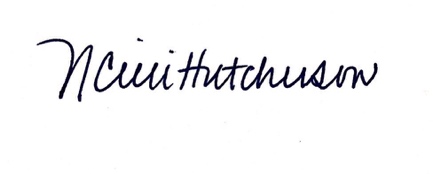 Nicole Cieri-Hutcherson, PharmD, BCPS, NCMPDirector, Education and Professional DevelopmentLast NameFirst NameE-mailAberleCaitlinCaitlin.Aberle@wmchealth.orgBylandFaithFmslaton@gmail.comCassidyRuthrcassidy@sbhny.orgCheng-LaiAngelaACHENG@montefiore.orgChin-HonJamiejamiehchin@gmail.comChristensenHeideHeide.Christensen@chsli.orgChungSoon Jaesoonjaechung@gmail.comCieri- HutchersonNicolenecieri@buffalo.eduClarkCollincollincl@buffalo.eduCohenHenryHenry.Cohen@touro.eduCohenNicolettenicoletc@optimum.netDiGregorioRobertrdigregorio@tbh.orgFarzadehShireenshireenf@gmail.comFellowsShawnsfellows@sjfc.eduFlynnShaunsflynn@nyschp.orgFreireCarmenTrabcarmen@gmail.comGregoireKelseykviolanti@yahoo.comGuarinoMelissa99mguarino1@chsbuffalo.orgKhaimovaRebeccarkhaimova@gmail.comKlangMarkklangm@mskcc.orgKploanySefaskploany@gmail.comKufelWesleywkufel@binghamton.eduKuriakoseTobintobinkuriakose@gmail.comLamSumLams1@stjohns.eduLeeChung-Shienleec3@stjohns.eduLeeJenniferjennleeptl@gmail.comLeeYumileey2@stjohns.eduLiuAngelangelliupharmd@gmail.comLombardiChristinaChristina.Lombardi@sphp.comMagaldiTommagalditom@gmail.comMooreSamantha moores@stjohns.eduPaskovatyAllapaskovaa@gmail.comPintoJosephjoseph.pinto@mountsinai.orgShahAmiamishah1221@gmail.comToribioCrystalCrystal.Toribio@mountsinai.orgLongoMariaMaria.longo@liu.eduWangShanshan.wang@nyulangone.orgZammitKimberlyzammitkt@gmail.comDateTimeDay of WeekTitleProgram at Which Program was HeldSpeaker(s)Chapter Webinar is Originally FromChapter that Speaker is a Member ofChapter that Speaker is a Member ofRegAtt3/10/202212-1 PMThursBest Practices in Establishing a Controlled Substance Diversion Surveillance ProcessMonthly WebinarAmisha AryaOriginalOriginalNYC2381234/8/2022Annual AssemblyAll DaySee belowAnnual Assembly-OriginalOriginal---5/3/202212-1 PMTuesPharmacists in public health: lessons learned, learning, and have yet to learnMonthly WebinarJoy SnyderRochesterRochesterNon-mem131766/2/202212-1 PMThursPharmacist’s role in transgender and gender non-conforming careMonthly WebinarAnthony GerberRoyalsRoyalsRoyals112506//18/2022Onc SymposiumAll DaySee belowOncology Symposium-OriginalOriginal---7/26/202212-1 PMTuesA balancing act: safe opioid prescribing and opioid stewardship in the hospital settingMonthly WebinarAlexandra VargaWestchesterWestchesterNon-mem2311038/2/20227-9 PMTuesNYSCHP: 2022 Diabetes Webinar Series - Session 1MiniseriesCaitlyn Gordon  and Nicole AlbaneseOriginalOriginalNon-mem, Western178668/11/20227-9 PMThursNYSCHP: 2022 Diabetes Webinar Series - Session 2MiniseriesKrysta Shannon and Emma GormanOriginalOriginalNYC, Western155569/19/202212-1 PMMonNew pox on the block: understanding monkeypoxMonthly WebinarMichael BoscoLILILI2231079/23/2022TriStateAll DaySee belowTristate-OriginalOriginal---11/17/202212-1 PMThursPain management in substance use disorderNYS ACCP CollaborationBennett Doughty, Ebtesam AhmedOriginalOriginalSouthern Tier, Royals30714712/1/202212-1 PMThursAll I want for Christmas is medication safetyMonthly WebinarJennifer Lee, Angela Jiatu, Brian KamOriginalOriginalRoyals, LI2721821/25/202312-1 PMWedPrinciples of Safe Medication Use and Deprescribing for Older AdultsMonthly WebinarCollin ClarkOriginalOriginalWestern5373262/13/202312-1PMMon2022 CDC Clinical Practice Guideline for Prescribing Opioids for Pain Monthly WebinarLisa Yamagishi LI LINon-mem205128DaySessionTotal Claiming CreditFridayImpact of Covid on Our Mental Health and Our Recovery - Pharm65FridayImpact of Covid on Our Mental Health and Our Recovery - Tech3FridayKeeping Eyes on the Shot Clock: Timely Updates on the COVID-19 Pandemic and Vaccination - Pharm44FridayKeeping Eyes on the Shot Clock: Timely Updates on the COVID-19 Pandemic and Vaccination - Tech2FridayFrom Struggles to Success: How to Conduct Difficult Conversations at Work – Pharm63FridayFrom Struggles to Success: How to Conduct Difficult Conversations at Work – Tech 2FridayAn Overview of Geriatric Considerations in COVID-19 – Pharm 55FridayAn Overview of Geriatric Considerations in COVID-19 – Tech1FridayHow Low Can We Go? A Review of Literature Supporting Shorter Duration of Antibiotics – Pharm58FridayHow Low Can We Go? A Review of Literature Supporting Shorter Duration of Antibiotics – Tech 2FridayCompounding Updates for Technicians - How USP and FDA are Shaping the Conversation – Pharm7FridayCompounding Updates for Technicians - How USP and FDA are Shaping the Conversation – Tech 4FridayWhat Every Pharmacist Should Know About Patients with Kidney Failure on Dialysis: A Primer – Pharm41FridayWhat Every Pharmacist Should Know About Patients with Kidney Failure on Dialysis: A Primer - Tech3FridaySupporting Equity and Inclusive Excellence using a Social Justice Lens – Pharm 29FridaySupporting Equity and Inclusive Excellence using a Social Justice Lens – Tech 0FridayECMO in the Era of COVID-19: Optimizing Medication Management – Pharm26FridayECMO in the Era of COVID-19: Optimizing Medication Management – Tech 2FridayCreating, Refining, and Reporting Clinical Pharmacy Metrics – Pharm42FridayCreating, Refining, and Reporting Clinical Pharmacy Metrics – Tech 1SaturdayKeynote: The Game-Winning 3 – Pharm72SaturdayKeynote: The Game-Winning 3 – Tech3Saturday2021 FDA Drug Approvals - What You Need to Know – Pharm52Saturday2021 FDA Drug Approvals - What You Need to Know – Tech 2SaturdaySpores and more: Updates in Clostridioides difficile – Pharm44SaturdaySpores and more: Updates in Clostridioides difficile - Tech1SaturdayA Pharmacists' Introduction to Clinical Pharmacogenomics - Pharm38SaturdayA Pharmacists' Introduction to Clinical Pharmacogenomics – Tech0SaturdayImplementation Science – A Primer for Pharmacists - Pharm48SaturdayImplementation Science – A Primer for Pharmacists - Tech1SaturdayCareer Pathways for Pharmacy Technicians - Pharm5SaturdayCareer Pathways for Pharmacy Technicians – Tech 4SaturdayHIV Treatment and Prevention – Pharm35SaturdayHIV Treatment and Prevention – Tech 1SaturdayOperationalizing Pharmacy Services for an Acute Hospital Care at Home Program: What is White Bagging? - Pharm56SaturdayOperationalizing Pharmacy Services for an Acute Hospital Care at Home Program: What is White Bagging? - Tech1SundayColoring Outside the Lines: How to Prepare for the Future of Pharmacy – Pharm 53SundayColoring Outside the Lines: How to Prepare for the Future of Pharmacy – Tech 2SundayMedication Safety Pearls – Pharm58SundayMedication Safety Pearls - Tech1Residency Residency: Opening Session - Pharmacy Professional Development & Career Advancement53Residency Development and Implementation of a Formal Pharmacy Residency Research Certificate Program 22Residency Residency Research Session 168Residency Residency Research Session 254Residency Residency Research Session 381Residency Residency Research Session 457Student CompetitionStudent Clinical Competition: Brain Bowl - Pharm31Student CompetitionStudent Clinical Competition: Brain Bowl - Tech0TimeSpeaker(s)Topic titleSaturday, June 18th, 20228:00 AM – 9:00 AMPHARMACY TIMESPHARMACY TIMESChronic Lymphocytic Leukemia: Optimizing Patient Care Through Expert Knowledge of Drug Therapies and Treatment-Related ToxicitiesSaturday, June 18th, 20229:00 AM – 10:00 AMASHP SPEAKERImmunotherapySaturday, June 18th, 202210:00 AM – 11:00 AMKEYNOTEBenyam Muluneh KEYNOTE: The Next Frontier: Moving from Innovation to OptimizationSaturday, June 18th, 202211:00 AM – 12:00 PMEXHIBITSEXHIBITSEXHIBITSSaturday, June 18th, 202212:00 PM – 1:00 PMPHARMACY TIMESPHARMACY TIMESCaring for Patients With Multiple Myeloma Through Pharmacist-Directed Supportive Care and Toxicity Management StrategiesSaturday, June 18th, 20221:00 PM – 2:00 PMStephen Eng Nicole Daukshus CAR T-cell Therapies: Current Treatment Strategies in the Adult and Pediatric PopulationSaturday, June 18th, 20222:00 PM – 3:00 PMPeter Campbell Jordan Pleskow COVID-19 and Cancer: The Current Impact on Treatment and Supportive CareSaturday, June 18th, 20223:00 PM – 4:00 PMResident Clinical PearlsAlice Wang The ART of Chemotherapy: Navigating Interactions Between Antiretrovirals and ChemotherapyChandni Patel Role of Glucarpidase in Delayed Methotrexate ClearanceAlyssa CendagortaReview of Asparaginase Toxicity and Adult Dose CappingAngelica Bevinetto Therapeutic Drug Monitoring (TDM) of Asparaginase in the Pediatric PopulationDateTimeDay of WeekTitleProgram at Which Program was HeldSpeaker(s)Chapter Webinar is Originally FromChapter that Speaker is a Member of3/16/20236-8 PM ThursNYSCHP: 2023 DEI Webinar Series - Session 1MiniseriesTroy Lynn Lewis, Katie CardoneOriginalNon-mem3/21/20236-8 PMTuesNYSCHP: 2023 DEI Webinar Series - Session 2MiniseriesRebecca Chu, Lisa Yamagishi, Amber JohnsonOriginalNYCAprilAnnual AssemblyAll Day-Annual Assembly-Original-5/16/2023 7-8 PMTuesDrug Approvals Update – Focus on 2022Monthly WebinarElizabeth ShlomOriginalWestchester6/10/2023Oncology SymposiumAll DayOriginalAugustNYSCHP: 2023 Compounding Webinar Series - Session 1MiniseriesOriginalAugustNYSCHP: 2023 Compounding Webinar Series - Session 2MiniseriesOriginalStrategyAction ItemsNotesDevelop innovative and attractive programming and networking opportunities for all members.Subcommittee meetings for webinar, Tristate and Annual Assembly programming, specialty symposia, certificate programsWork with associated directors and committee chairs  Continue surveying members & potential members to identify needs, trends, and effectiveness of current offerings. Annual membership education interest surveysTechnician education interest surveysStudent education interest surveysAnnual Assembly education surveyWork with associated directors and committee chairs  Increase greater awareness and participation in NYSCHP programming.Regular email blasts and social media calendar review.Plan in future to synchronize Podcasts, YouTube Channel, Webinar CE if possibleWork with Communication CommitteeStrategyAction ItemsNotesDesign and implement annual leadership development cycle, including recruitment, orientation, and key governance documents and resources. Annual call for program chairs/subcommittee chairs in the summer conducted and selections made. Continue to develop Committees, ensuring structure and goals meet Council’s needs.Subcommittee reports at quarterly meetingsStrategyAction ItemsNotesProvide routine reporting methodology for all government affairs issues and updates. Advocacy CE Work with Director of Advocacy and associated committeesIncrease interest and participation in Lobby Day.Advocacy CE 